   TRANSFER OR DISPOSITION OF MINOR EQUIPMENT (DPC FORM 203 & 204)Please use the link below to access the most recent version of form DPC 203, IT Supplemental and DPC 204.https://www.sandiegocounty.gov/content/sdc/purchasing/property_disposal.html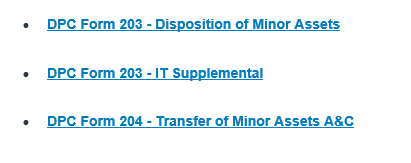 